CODIFICACION: es poner en un código común para el emisor y receptor.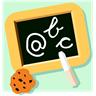 